系 列 书 推 荐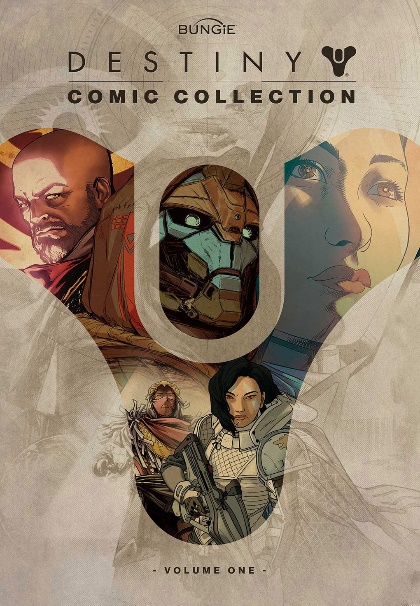 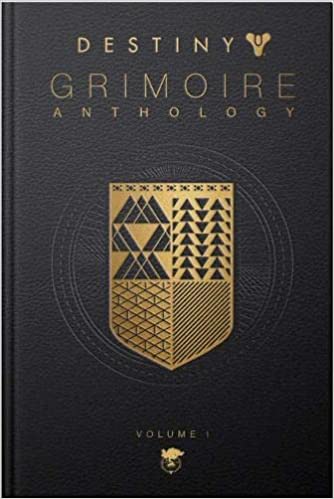 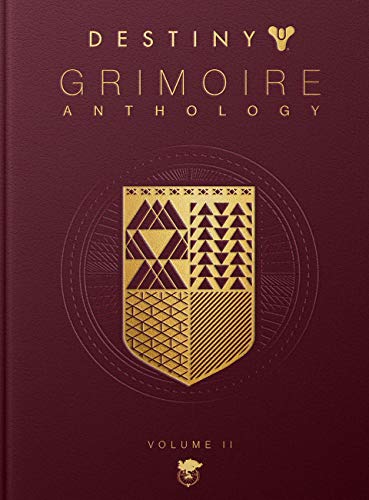 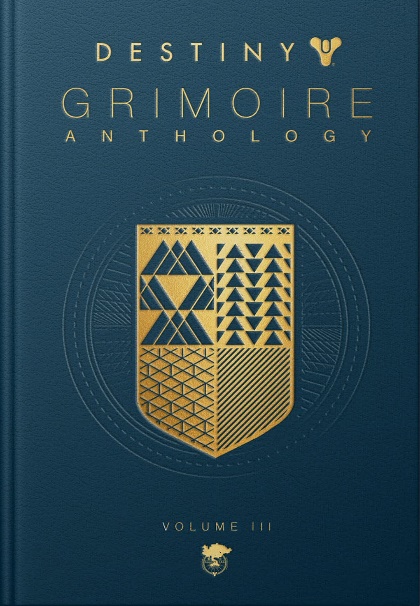 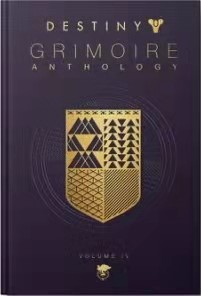 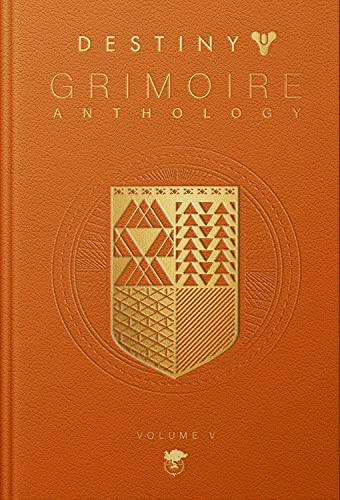 《命运》系列DESTINY COMIC COLLECTION&DESTINY GRIMOIRE ANTHOLOGY色彩精致、制作精良的全彩图画小说精心挑选《命运》中代表性人物的传奇故事还有游戏中没有出现的全新情节为玩家提供看待《命运》中重要事件的不同视角无论是阅读还是收藏都极具价值的漫画集《命运魔法书选集》系列第6册将于2023年秋季出版系列简介：《命运漫画集》（The Destiny Comic Collection）和《命运魔法书选集》（The Destiny Grimoire Anthology）是《命运》（Destiny）粉丝们必不可少的漫画集。《命运漫画集》（第一册）（DESTINY COMIC COLLECTION, VOLUME I）中有玩家从未见过的故事、幕后花絮，以及特色鲜明的艺术家创作的独家内容，揭开了《命运2》标志性人物背后的传奇故事。《命运》宇宙中隐藏在不同世界的神话、谜团和阴谋都已经揭露，这些诱人的线索暗示着更广阔的图景。《命运魔法书选集》（The Destiny Grimoire Anthology）首次将多个来源的故事编织在一起，展示关于《命运》最传奇的英雄、臭名昭著的反派以及他们最伟大的胜利和悲剧时刻的全新认识。每一卷都将展示世界的一个侧面，整套选集将肯定或挑战玩家对成为守护者的意义的想法和假设，为看待旅行者（the Traveler）和其宿敌之间的宇宙战争提供不同与从前的新视角。系列卖点：粉丝群体庞大：超过1.67亿守护者已经加入了《命运》宇宙。《命运2》的粉丝群体数量庞大、忠实度高，他们非常期待该系列游戏的下一步发展。需求持续性强：自2014年推出该系列的第一款游戏以来，守护者们通过核心游戏的免费入口和许多流行的扩展版本探索《命运》的世界，已经花费了超过90亿小时。转到：https://www.bungie.net/多次斩获大奖：《命运》是GamesRadar的2014年年度游戏，并在2014年英国学院电子游戏奖中获得了BAFTA最佳游戏奖（the BAFTA Award for Best Game）。本系列在游戏生命周期中获得了500多个奖项。受欢迎程度高：超过百万《命运》玩家预购了《命运2：巫后》，使其成为《命运2》历史上预购最多的扩展版本。中文书名：《命运漫画集》（第一册）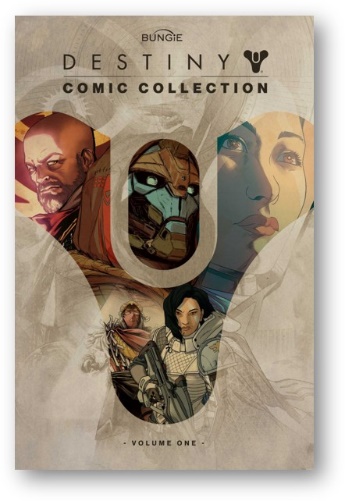 英文书名：DESTINY COMIC COLLECTION, VOLUME I作    者：Bungie Inc.出 版 社：Abrams代理公司：Abrams /ANA出版时间：2019年7月代理地区：中国大陆、台湾页    数：144页审读资料：电子稿类    型：图像小说内容简介：从Osiris的流亡到Ana Bray在火星上的回归，揭开《命运2》标志性人物背后的传奇。本册包括由Ryan North（《恐龙漫画》、漫威《无敌松鼠女》）、Kris Anka（漫威《X战警》和星爵）、Mark Waid（DC漫画《闪电侠》和漫威《美国队长》）与Bungie合作编写、插图的故事，以及Gerry Duggan（漫威《死侍》）的特别介绍。书中还有印有《命运2》“光明英雄”徽章代码的两张收藏书签中的一张。内文插图：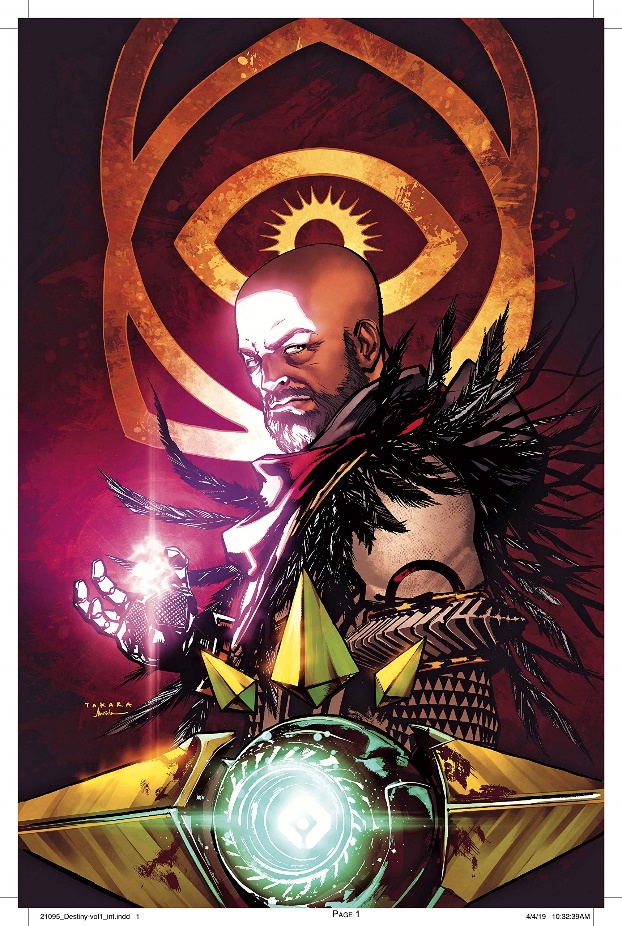 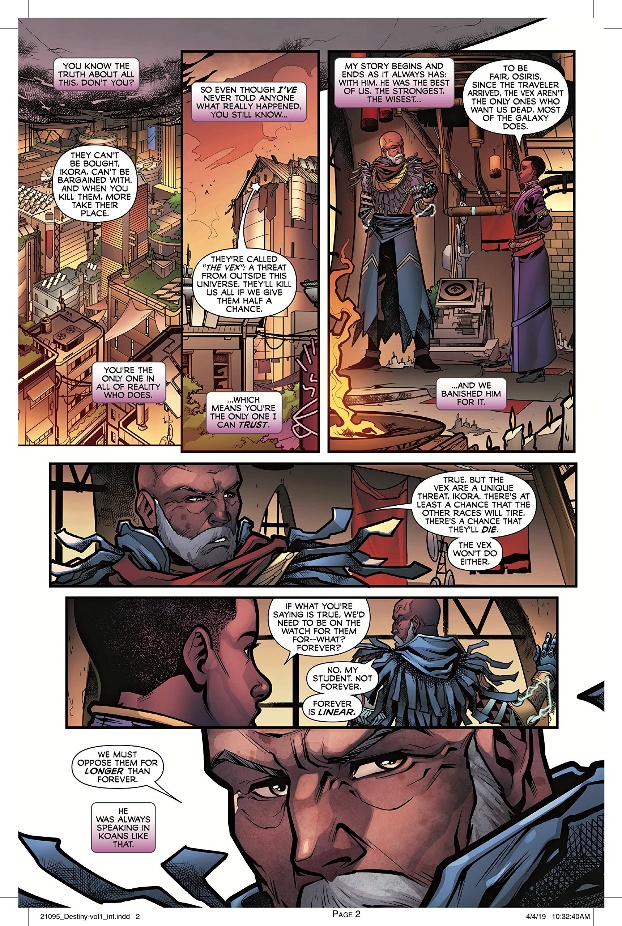 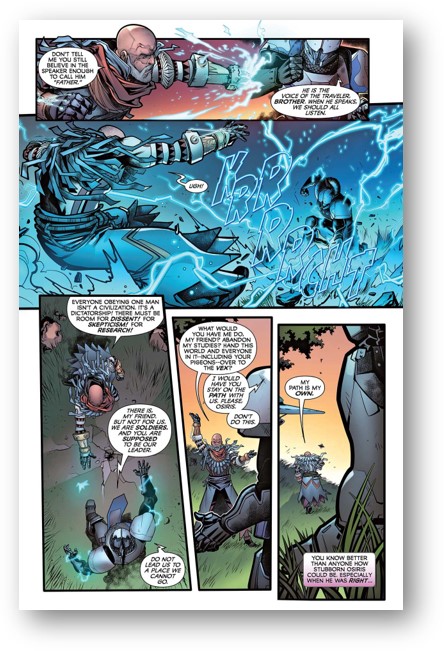 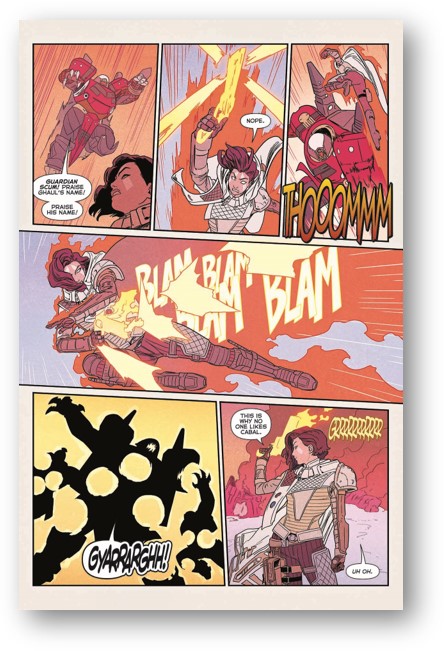 中文书名：《命运魔法书选集：黑镜》（第一册）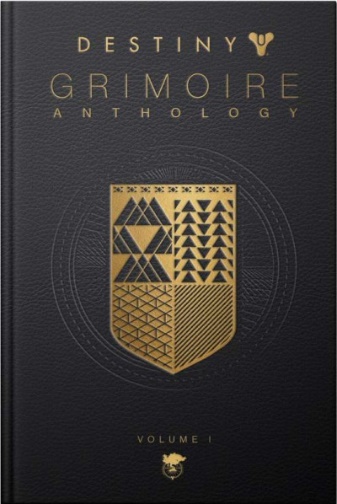 英文书名：DESTINY GRIMOIRE ANTHOLOGY, VOLUME I: DARK MIRROR作    者：Bungie Inc.出 版 社：Abrams代理公司：Abrams /ANA出版时间：2018年11月代理地区：中国大陆、台湾页    数：144页审读资料：电子稿类    型：图像小说内容简介：第一册主要讲述了邪魅族（the Hive）及其如何形成的故事。内文插图：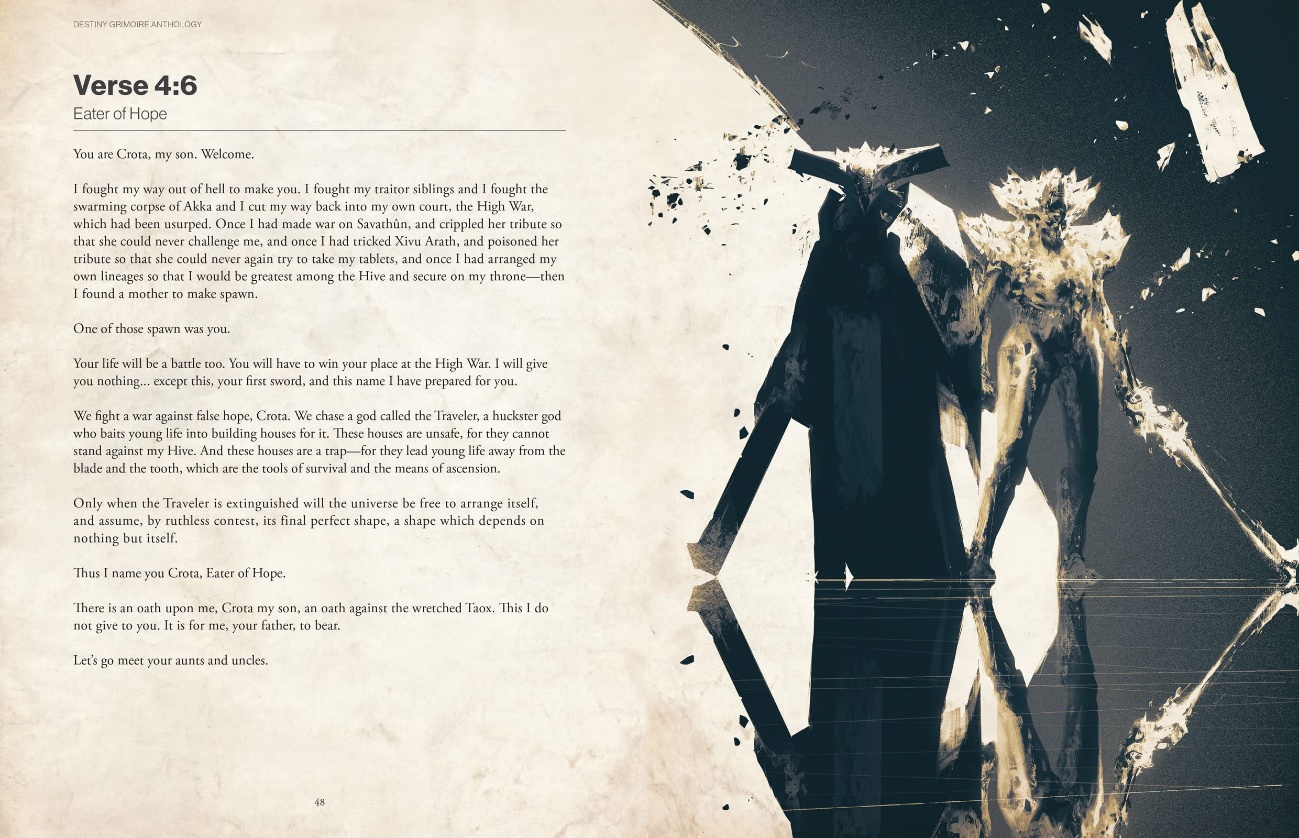 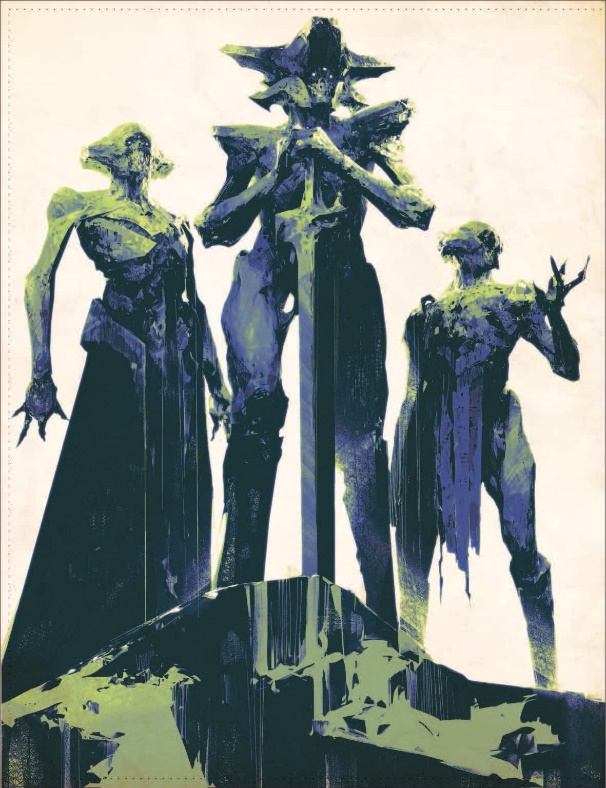 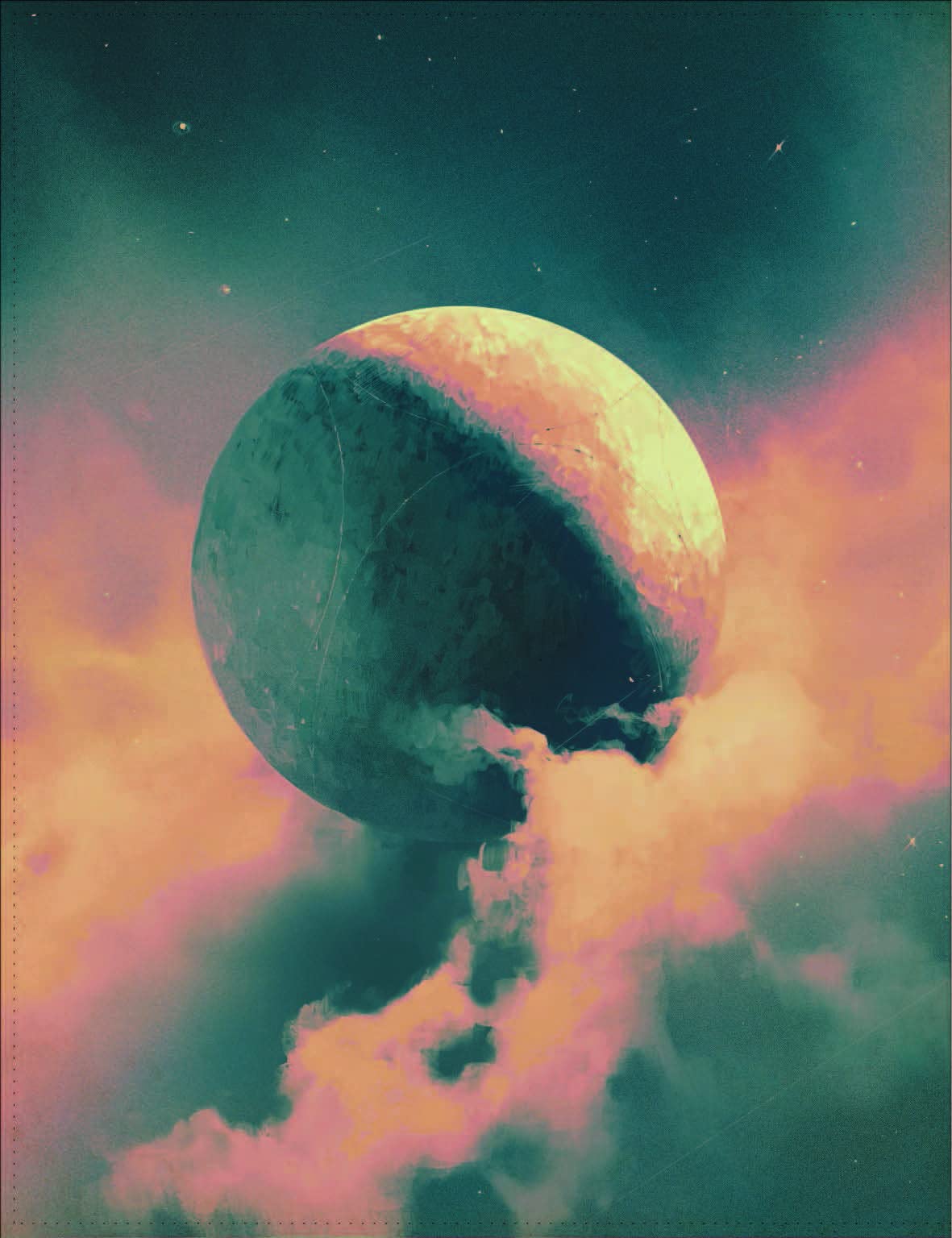 中文书名：《命运魔法书选集：堕落王国》（第二册）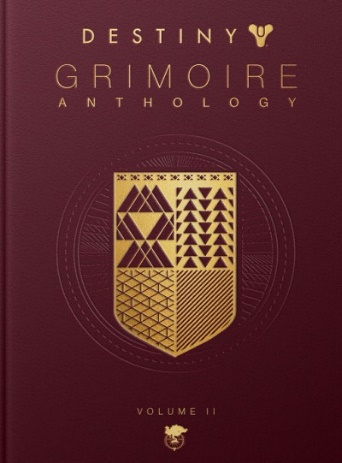 英文书名：DESTINY GRIMOIRE ANTHOLOGY, VOLUME II: FALLEN KINGDOMS作    者：Bungie Inc.出 版 社：Abrams代理公司：Abrams /ANA出版时间：2019年11月代理地区：中国大陆、台湾页    数：168页审读资料：电子稿类    型：图像小说内容简介：该书分为三个主要部分，然后进一步分为数量不等的章节。总共有九章，由传说标签、格律诗、任务对话和新的书面内容组成。第一部分，“追击”，讲述了钢铁领主的故事，从他们与军阀的战斗到他们在6号地点的毁灭；以及堕落者的故事，概述了他们的单位、房屋，以及一个新的阿尔法·卢比之梦。第二部分，“复原”，讲述了六线战役、黄昏之隙战役和礁石战争，关于Gjallarhorn、Lord Shaxx、Lord Saladin的魔法书条目，《Maraid》的摘要，以及一首名为Onslaught的堕落者战歌。第三部分，"进化"，是最大的部分，包含了与堕落者战争的大部分内容。这一部分包括关于狼人叛乱、SIVA危机、黄昏之家形成、蔑视的崛起和凯尔斯的瓦里克的条目。此外，第三部分包括传说书《最忠诚》的全部内容，以及《无法无天的边境》的九个条目。内文插图：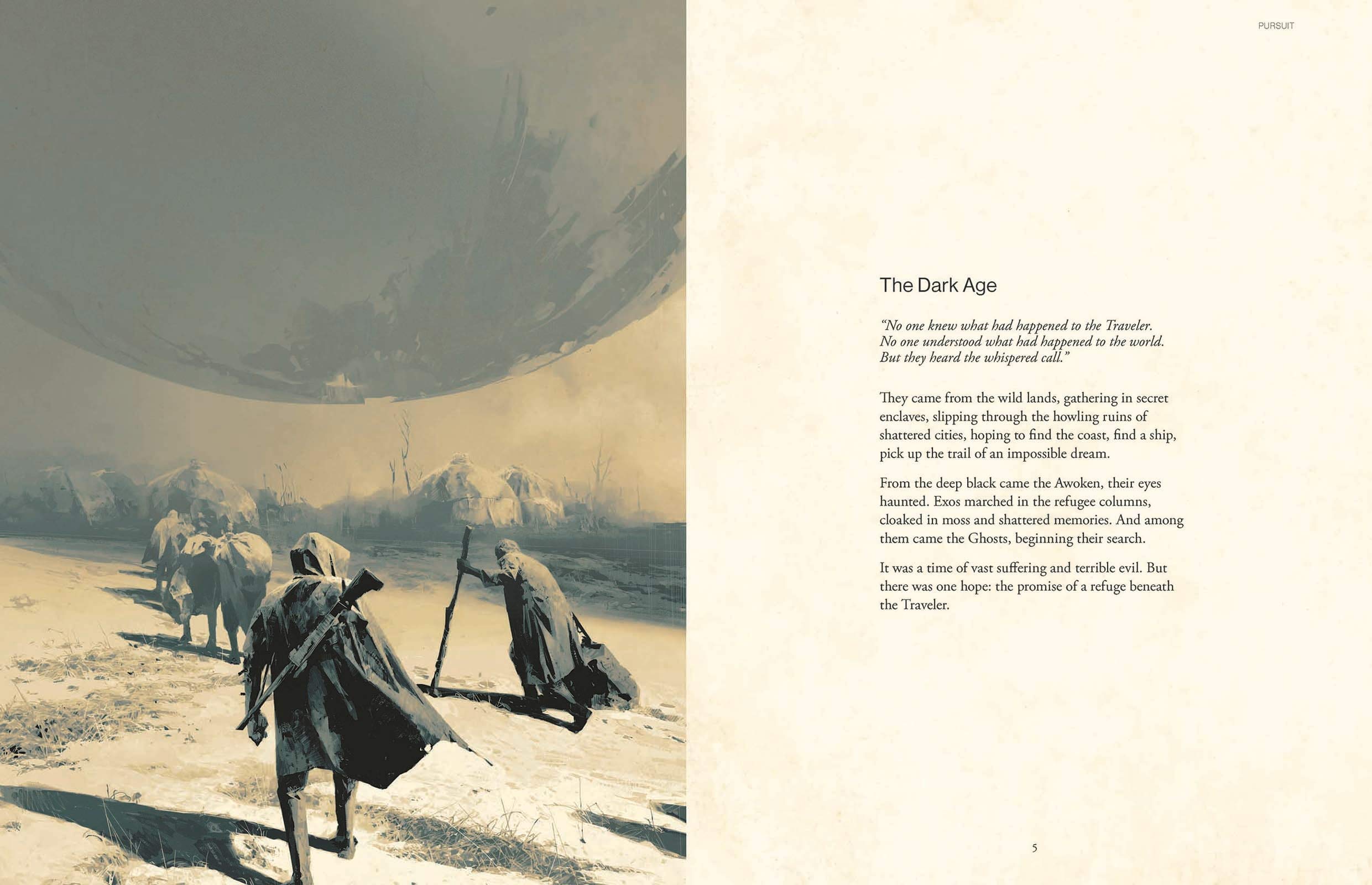 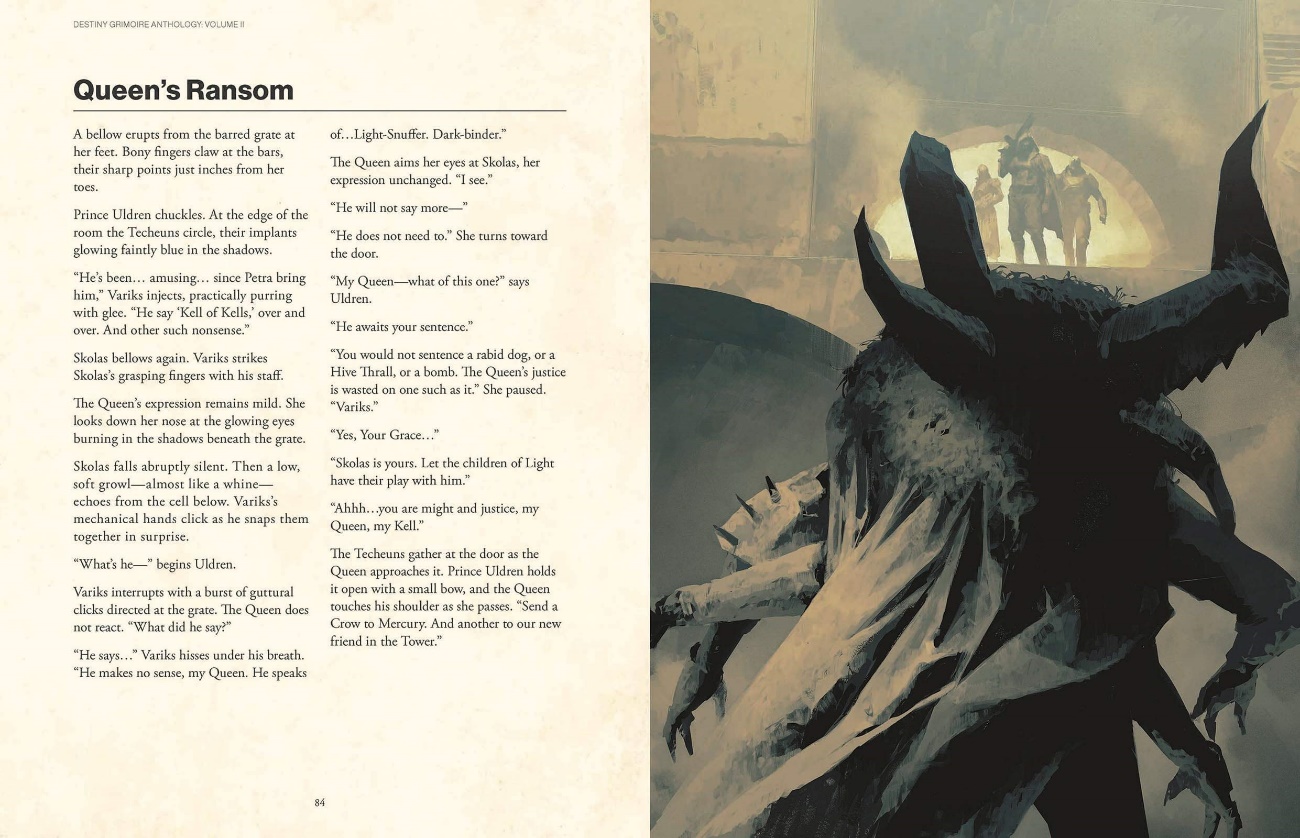 中文书名：《命运魔法书选集：战争机器》（第三册）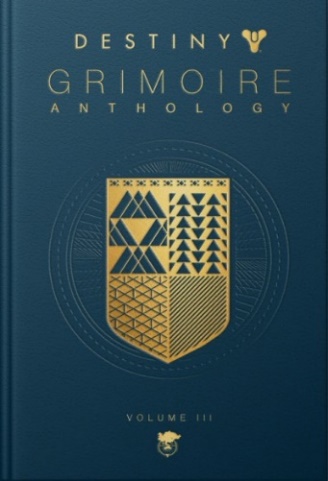 英文书名：DESTINY GRIMOIRE ANTHOLOGY, VOLUME III: WAR MACHINES作    者：Bungie Inc.出 版 社：Abrams代理公司：Abrams /ANA出版时间：2020年12月代理地区：中国大陆、台湾页    数：176页审读资料：电子稿类    型：图像小说内容简介：第三册主要讲述Exo族和拉斯普汀的故事。内文插图：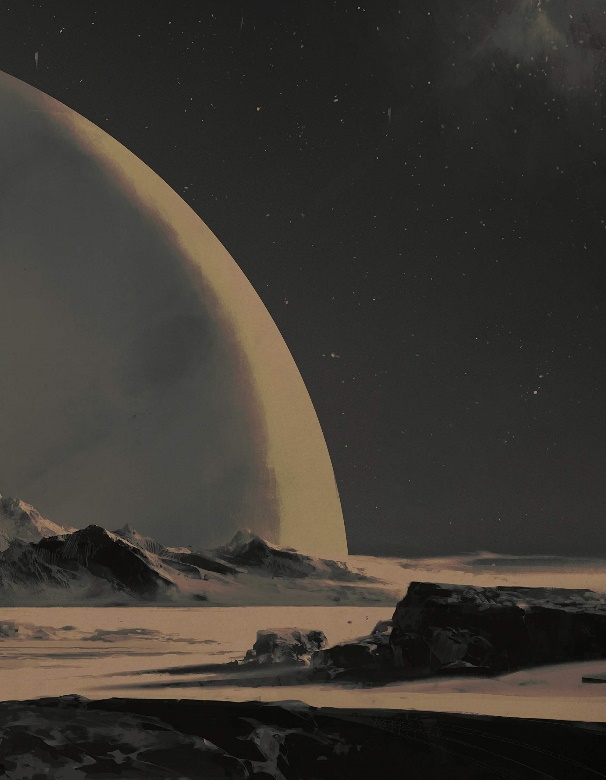 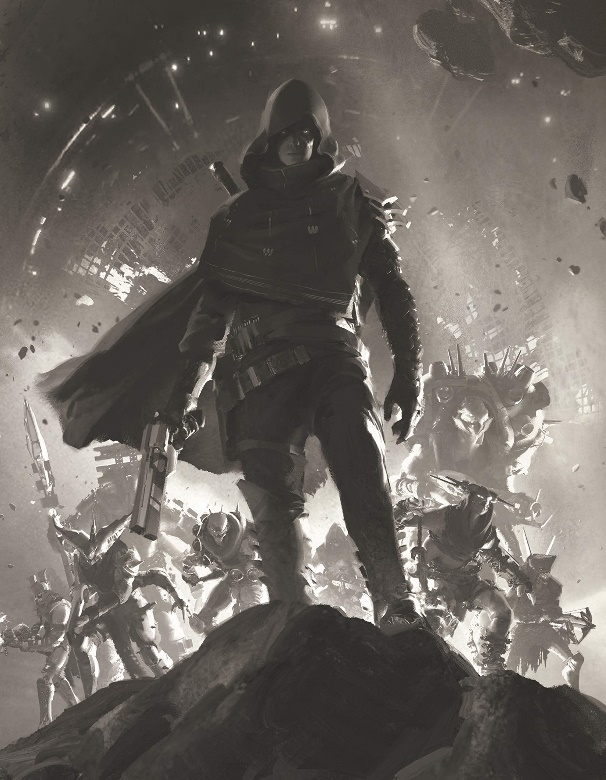 中文书名：《命运魔法书选集：皇家意志》（第四册）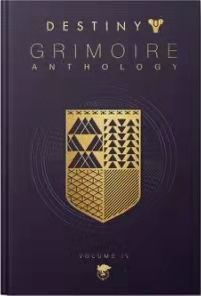 英文书名：DESTINY GRIMOIRE ANTHOLOGY, VOLUME IV: THE ROYAL WILL作    者：Bungie Inc.出 版 社：Abrams代理公司：Abrams /ANA出版时间：2021年11月代理地区：中国大陆、台湾页    数：176页审读资料：电子稿类    型：图像小说内容简介：《命运魔法书选集：皇家意志》揭开了《命运》中两位最强大的君主——觉醒者的女王Mara Sov和被吞噬者的国王Oryx的形成和方法。通过精心挑选他们的传奇故事，这一册探索了他们传奇的权力崛起和土星环之间命运多舛的对抗，揭示了对神秘的觉醒者的更深理解，审视了光明与黑暗的本质。中文书名：《命运魔法书选集：漫游军团》（第五册）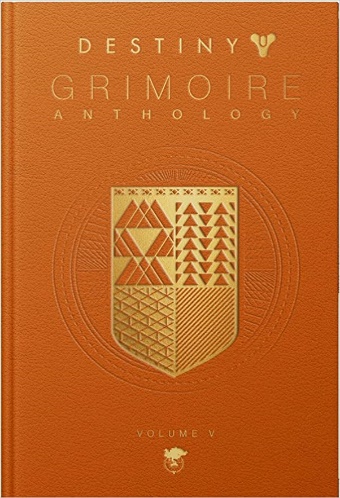 英文书名：DESTINY GRIMOIRE ANTHOLOGY, VOLUME IV: LEGIONS ADRIFT作    者：Bungie Inc.出 版 社：Abrams代理公司：Abrams /ANA出版时间：2023年3月代理地区：中国大陆、台湾页    数：176页审读资料：电子稿类    型：图像小说内容简介：第五册讲述了在游戏中没有提及的故事，是对忠实游戏玩家来说也有新意的内容。内页图文：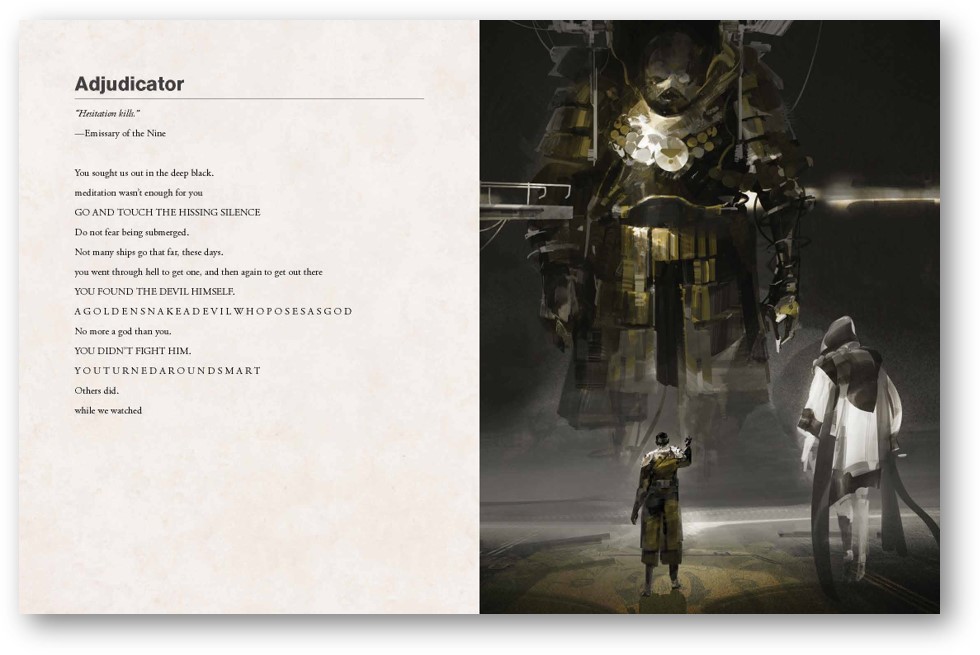 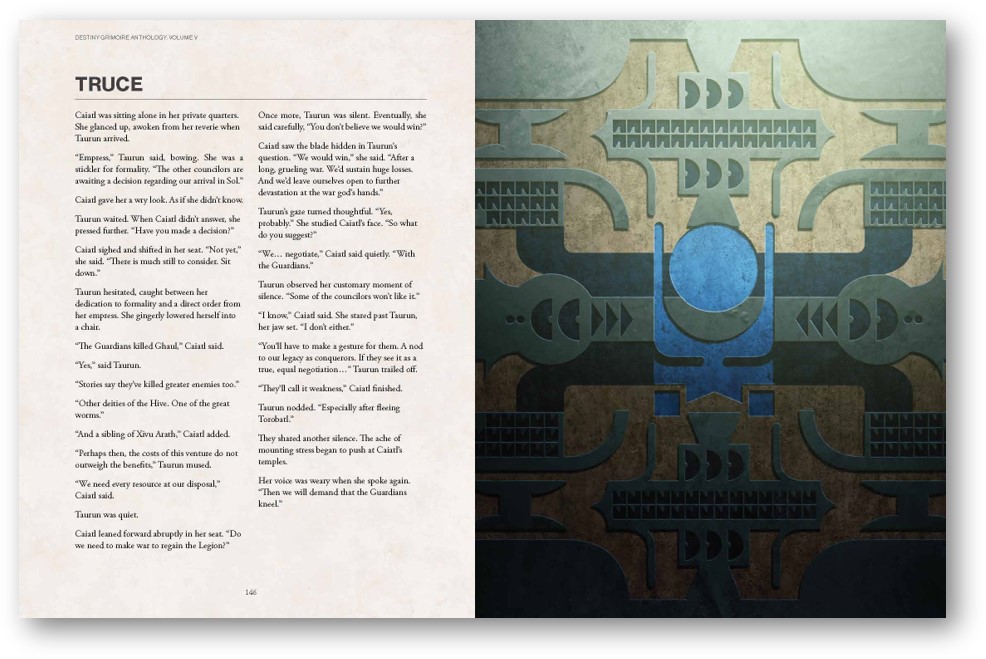 作者简介：Bungie是美国著名的电子游戏软件制作商，是由两名芝加哥大学的本科生Alex Seropian和Jason Jones于1991年5月以Bungie Software Products Corporation的名称成立。代表作品有《马拉松》系列、《神话》系列、《光晕》系列和《命运》系列。谢谢您的阅读！请将回馈信息发至：Echo Xue（薛肖雁）安德鲁﹒纳伯格联合国际有限公司北京代表处北京市海淀区中关村大街甲59号中国人民大学文化大厦1705室, 邮编：100872电话：010-82449325传真：010-82504200Email: Echo@nurnberg.com.cn网址：www.nurnberg.com.cn微博：http://weibo.com/nurnberg豆瓣小站：http://site.douban.com/110577/微信订阅号：ANABJ2002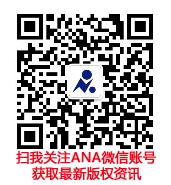 